附件“菱圆”牌热轧带肋钢筋新旧产品标牌及产品表面标志“菱圆”牌热轧带肋钢筋新标牌：“菱圆”牌热轧带肋钢筋现标牌：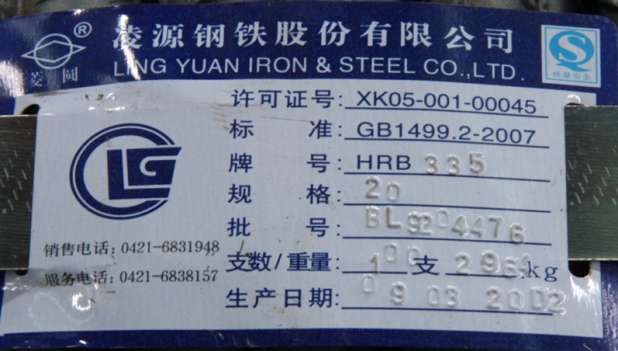 “菱圆”牌热轧带肋钢筋新产品表面标志：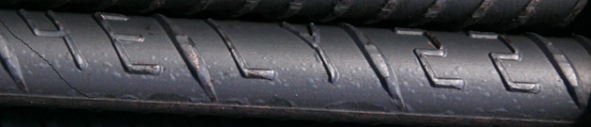 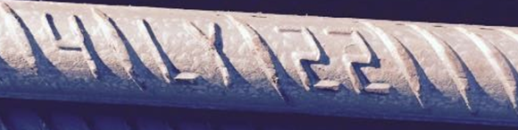 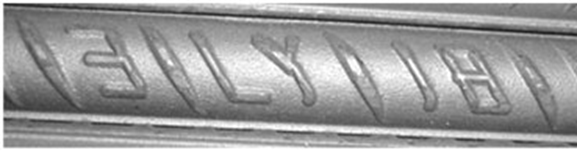 “菱圆”牌热轧带肋钢筋现产品表面标志：新产品标牌正面：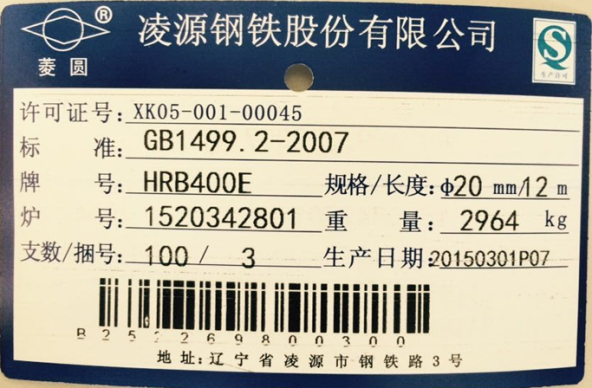 新产品标牌背面：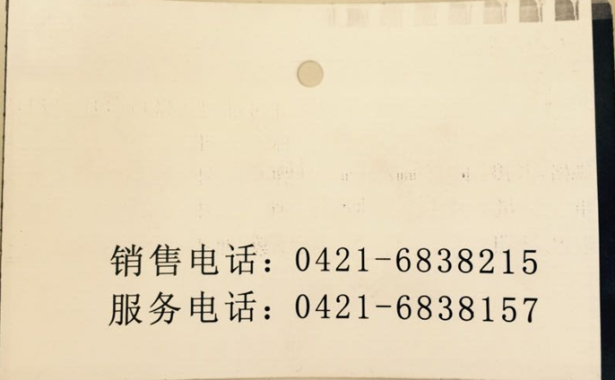 新产品标牌正面：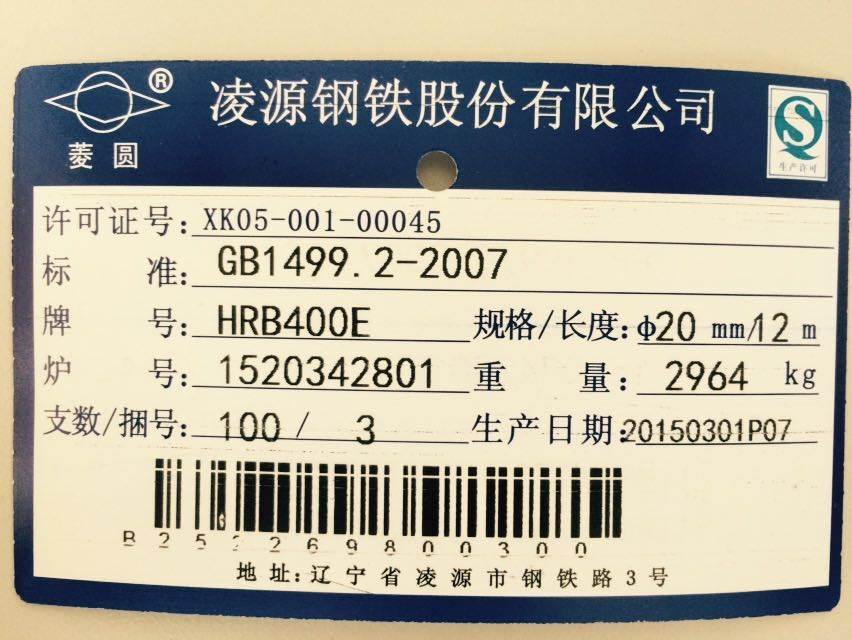 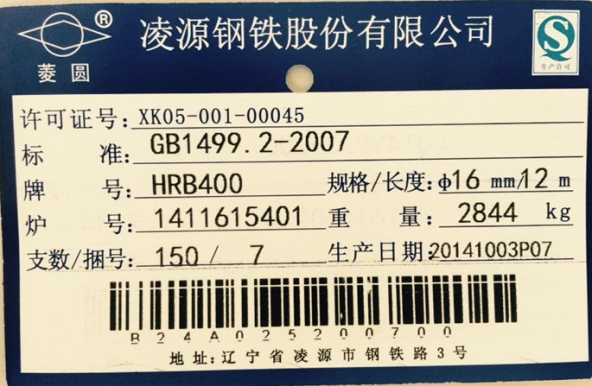 新产品标牌背面：